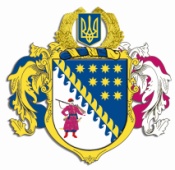 ДНІПРОПЕТРОВСЬКА ОБЛАСНА РАДАVIІІ СКЛИКАННЯПостійна комісія обласної ради з питань соціально-економічного розвитку області, бюджету і фінансівпросп. Олександра Поля, 2, м. Дніпро, 49004П Р О Т О К О Л   №  28засідання постійної комісії обласної ради12 червня 2024 року							м. Дніпро12:00 годинУсього членів комісії:		 13 чол. Присутні:                   		 10 чол. (з них: 7 чол. – телеконференція)Відсутні:                   		   3 чол.Присутні члени комісії:, Чабанова Т.С., Борисенко О.В., Плахотнік О.О., Кеда Н.В. (телеконференція), Геккієв А.Д. (телеконференція), 
Жадан Є.В. (телеконференція), Мухтаров Г.А. (телеконференція), 
Буряк О.М. (телеконференція), Савченко О.М. (телеконференція), 
Чиркова О.В. (телеконференція).Відсутні члени комісії: Піддубний С.О., Бондаренко О.В., Молоков С.В.У роботі комісії взяли участь:Беспаленкова Н.М. – начальник управління бухгалтерського обліку та моніторингу діяльності виконавчого апарату Дніпропетровської обласної ради; Шевцова Н.Д. – начальник управління стратегічного планування та комунальної власності виконавчого апарату Дніпропетровської обласної ради;Семикіна О.С. – в.о. начальника управління економіки, бюджету та фінансів виконавчого апарату Дніпропетровської обласної ради;Богуславська І.О. – заступник начальника управління – начальник відділу бюджету та фінансів управління економіки, бюджету та фінансів виконавчого апарату Дніпропетровської обласної ради.Головуюча на засіданні: Чабанова Т.С.Порядок денний засідання постійної комісії:Про розгляд пропозицій щодо розподілу коштів, передбачених в обласному бюджеті на 2024 рік по головному розпоряднику коштів – Дніпропетровській обласній раді за КТПКВ 7670 „Внески до статутного капіталу суб’єктів господарювання”.Про розгляд проєкту рішення Дніпропетровської обласної ради „Про затвердження розпоряджень голови обласної ради щодо розподілу видатків за КПКВК 0117670 „Внески до статутного капіталу суб’єктів господарювання”, прийнятих у міжсесійний період у 2024 році”.Про розгляд проєкту рішення Дніпропетровської обласної ради „Про внесення змін до рішення обласної ради від 21 червня 2013 року            № 438-19/VI „Про регіональну міжгалузеву Програму щодо надання фінансової підтримки комунальним підприємствам (установам), що належать до спільної власності територіальних громад сіл, селищ та міст Дніпропетровської області, на 2013 – 2028 роки” (зі змінами)”.Про розгляд проєкту рішення Дніпропетровської обласної ради „Про внесення змін до рішення обласної ради від 13 березня 2024 року  № 375-19/VІІІ „Про Порядок використання коштів обласного бюджету на виконання доручень виборців депутатами Дніпропетровської обласної ради у 2024 році”.Про затвердження висновків та рекомендацій постійної комісії обласної ради з питань соціально-економічного розвитку області, бюджету і фінансів з питань Порядку денного.Різне.СЛУХАЛИ: 1. Про розгляд пропозицій щодо розподілу коштів, передбачених в обласному бюджеті на 2024 рік по головному розпоряднику коштів – Дніпропетровській обласній раді за КТПКВ 7670 „Внески до статутного капіталу суб’єктів господарювання”.Інформація: начальника управління бухгалтерського обліку та моніторингу діяльності виконавчого апарату Дніпропетровської обласної ради Беспаленкової Н.М. (лист Дніпропетровської обласної ради від                    11 червня 2024 року № ВИХ-1377/0/2-24 „Про розгляд звернень комунальних підприємств” додається).ВИСТУПИЛИ: Чабанова Т.С. ВИРІШИЛИ: 1. Інформацію начальника управління бухгалтерського обліку та моніторингу діяльності виконавчого апарату Дніпропетровської обласної ради Беспаленкової Н.М. взяти до відома.	2. За результатами проведеного аналізу фактичної потреби у фінансовій підтримці комунальним підприємствам, на підставі затверджених фінансових планів на 2024 рік КП ДОР „Аульський водовід”, КП „Жовтоводський водоканал” ДОР”, КП „Солонянське житлово-комунальне управління” ДОР”, КП „Верхньодніпровське ВУВКГ” ДОР”, КП ,,Синельниківський міський водоканалˮ ДОРˮ погодити пропозиції щодо розподілу коштів, передбачених в обласному бюджеті на 2024 рік по головному розпоряднику коштів – Дніпропетровській обласній раді за КТПКВ 7670 „Внески до статутного капіталу суб’єктів господарювання” у сумі 28 058 172,4 грн, між підприємствами, що належать до спільної власності територіальних громад області, а саме:КП ДОР „Аульський водовід” – 16 052 770,32 грн;КП „Жовтоводський водоканал” ДОР” – 3 651 145,59 грн;КП „Солонянське житлово-комунальне управління” ДОР” – 1 135 360,46 грн;КП „Верхньодніпровське ВУВКГ” ДОР” – 528 696,03 грн;КП ,,Синельниківський міський водоканалˮ ДОРˮ – 6 690 200,0 грн.3. Дніпропетровській обласній раді:відповідно до рішення обласної ради від 08 грудня 2023 року № 328-18/VIII „Про обласний бюджет на 2024 рік” (зі змінами), розпорядження голови Дніпропетровської обласної державної адміністрації – начальника обласної військової адміністрації від 22 січня 2024 року № 18/0/527-24 „Про зміни до обласного бюджету на 2024 рік” підготувати проєкт розпорядження голови обласної ради стосовно розподілу видатків по головному розпоряднику коштів – Дніпропетровській обласній раді в межах загального обсягу ресурсу, передбаченого в обласному бюджеті на 2024 рік за КТПКВ 7670 „Внески до статутного капіталу суб’єктів господарювання”, у загальній сумі 28 058 172,4 грн згідно з погодженими пропозиціями (п.2).Результати голосування:Чабанова Т.С. – заПлахотнік О.О. – заБорисенко О.В. – заКеда Н.В. – заБуряк О.М. – заГеккієв А.Д. – за Жадан Є.В. – за Мухтаров Г.А. – заСавченко О.М. – заЧиркова О.В. – заза 		  10проти	  –	  утримались  –	  усього 	  10СЛУХАЛИ: 2. Про розгляд проєкту рішення Дніпропетровської обласної ради „Про затвердження розпоряджень голови обласної ради щодо розподілу видатків за КПКВК 0117670 „Внески до статутного капіталу суб’єктів господарювання”, прийнятих у міжсесійний період у 2024 році”.Інформація: начальника управління бухгалтерського обліку та моніторингу діяльності виконавчого апарату Дніпропетровської обласної ради Беспаленкової Н.М.ВИСТУПИЛИ: Чабанова Т.С.ВИРІШИЛИ: 1. Інформацію начальника управління бухгалтерського обліку та моніторингу діяльності виконавчого апарату Дніпропетровської обласної ради Беспаленкової Н.М. взяти до відома.2. Погодити проєкт рішення обласної ради „Про затвердження розпоряджень голови обласної ради щодо розподілу видатків за КПКВК 0117670 „Внески до статутного капіталу суб’єктів господарювання”, прийнятих у міжсесійний період у 2024 році”, винести його на розгляд двадцятої сесії Дніпропетровської обласної ради VIIІ скликання та рекомендувати обласній раді затвердити.Результати голосування:Чабанова Т.С. – заПлахотнік О.О. – заБорисенко О.В. – заКеда Н.В. – заБуряк О.М. – заГеккієв А.Д. – за Жадан Є.В. – за Мухтаров Г.А. – заСавченко О.М. – заЧиркова О.В. – заза 		  10проти	  –	  утримались  –	  усього 	  10СЛУХАЛИ: 3. Про розгляд проєкту рішення Дніпропетровської обласної ради „Про внесення змін до рішення обласної ради від 21 червня 2013 року № 438-19/VI „Про регіональну міжгалузеву Програму щодо надання фінансової підтримки комунальним підприємствам (установам), що належать до спільної власності територіальних громад сіл, селищ та міст Дніпропетровської області, на 2013 – 2028 роки” (зі змінами)”.Інформація: начальника управління бухгалтерського обліку та моніторингу діяльності виконавчого апарату Дніпропетровської обласної ради Беспаленкової Н.М.ВИСТУПИЛИ: Чабанова Т.С., Савченко О.М. (телеконференція).ВИРІШИЛИ: 1. Інформацію начальника управління бухгалтерського обліку та моніторингу діяльності виконавчого апарату Дніпропетровської обласної ради Беспаленкової Н.М. взяти до відома.2. Погодити проєкт рішення обласної ради „Про внесення змін до рішення обласної ради від 21 червня 2013 року № 438-19/VI „Про регіональну міжгалузеву Програму щодо надання фінансової підтримки комунальним підприємствам (установам), що належать до спільної власності територіальних громад сіл, селищ та міст Дніпропетровської області, на 2013 – 2028 роки” (зі змінами)”, винести його на розгляд двадцятої сесії Дніпропетровської обласної ради VIIІ скликання та рекомендувати обласній раді затвердити.Результати голосування:Чабанова Т.С. – заПлахотнік О.О. – заБорисенко О.В. – заКеда Н.В. – заБуряк О.М. – заГеккієв А.Д. – за Жадан Є.В. – за Мухтаров Г.А. – заСавченко О.М. – заЧиркова О.В. – заза 		  10проти	  –	  утримались  –	  усього 	  10СЛУХАЛИ: 4. Про розгляд проєкту рішення Дніпропетровської обласної ради „Про внесення змін до рішення обласної ради від 13 березня 2024 року № 375-19/VІІІ „Про Порядок використання коштів обласного бюджету на виконання доручень виборців депутатами Дніпропетровської обласної ради у 2024 році”.Інформація: заступника начальника управління – начальника відділу бюджету та фінансів управління економіки, бюджету та фінансів виконавчого апарату Дніпропетровської обласної ради Богуславської І.О.ВИСТУПИЛИ: Чабанова Т.С.ВИРІШИЛИ: 1. Інформацію заступника начальника управління – начальника відділу бюджету та фінансів управління економіки, бюджету та фінансів виконавчого апарату Дніпропетровської обласної ради Богуславської І.О. взяти до відома.2. Погодити проєкт рішення обласної ради „Про внесення змін до рішення обласної ради від 13 березня 2024 року № 375-19/VІІІ „Про Порядок використання коштів обласного бюджету на виконання доручень виборців депутатами Дніпропетровської обласної ради у 2024 році” винести його на розгляд двадцятої сесії Дніпропетровської обласної ради VIIІ скликання та рекомендувати обласній раді затвердити.Результати голосування:Чабанова Т.С. – заПлахотнік О.О. – заБорисенко О.В. – заКеда Н.В. – заБуряк О.М. – заГеккієв А.Д. – за Жадан Є.В. – за Мухтаров Г.А. – заСавченко О.М. – заЧиркова О.В. – заза 		  10проти	  –	  утримались  –	  усього 	  10СЛУХАЛИ: 5. Про затвердження висновків та рекомендацій постійної комісії обласної ради з питань соціально-економічного розвитку області, бюджету і фінансів з питань Порядку денного.Інформація: секретаря постійної комісії обласної ради з питань соціально-економічного розвитку області, бюджету і фінансів Чабанової Т.С. ВИСТУПИЛИ: Жадан Є.В.ВИРІШИЛИ: 1. Інформацію секретаря постійної комісії обласної ради з питань соціально-економічного розвитку області, бюджету і фінансів Чабанової Т.С. взяти до відома.2. Затвердити висновки та рекомендації постійної комісії обласної ради з питань соціально-економічного розвитку області, бюджету і фінансів з питань Порядку денного (додається).Результати голосування:Чабанова Т.С. – заПлахотнік О.О. – заБорисенко О.В. – заКеда Н.В. – заБуряк О.М. – заГеккієв А.Д. – за Жадан Є.В. – за Мухтаров Г.А. – заСавченко О.М. – заЧиркова О.В. – заза 		  10проти	  –	  утримались  –	  усього 	  10СЛУХАЛИ: 6. Різне.Пропозиції не надходили.Інформація: ВИСТУПИЛИ: ВИРІШИЛИ: Результати голосування:за 			-проти		-утримались 	-усього 		-Головуюча на засіданні,секретар комісії							Т.С. ЧАБАНОВАСекретар засідання комісії					О.О. ПЛАХОТНІК